                                      SGK KREŞ VE GÜNDÜZ BAKIMEVİ2022-2023 EĞİTİM YILIMART AYI FAALİYET PROGRAMINDAN ALINTILAR2018 DOĞUMLU YAŞ GRUPLARI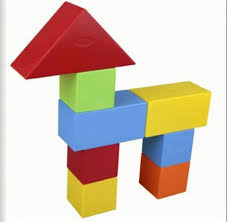                 01 MART 2023 ŞEKİLLERLE EĞLENCE                02 MART 2023 NESİ VAR?                03 MART 2023 SIRA OLALIM UZAY ATÖLYESİ ETKİNLİĞİ                                   YEŞİLAY HAFTASI (MART AYININ İLK HAFTASI)                       06 MART 2023 GÜZEL KELEBEK.TİYATRO                     07 MART 2023 KALEMLİK YAPALIM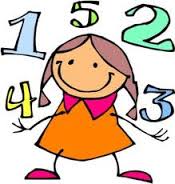                      08 MART 2023 KUŞ OLALIM                     09 MART 2023 RENKLİ ŞEKİLLER                     10 MART 2023 SAYILARLA OYNAMACA                                       13 MART 2023 MEVSİMLER 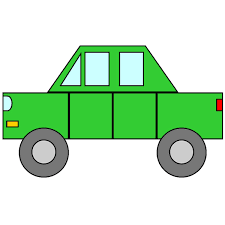                                        14 MART 2023 KÜÇÜK KURBAĞA                                        15 MART 2023 TAŞITLAR                                       16 MART 2023 DOKUNDUĞUM DONSUN                                       17 MART 2023 ŞEKİL TOMBALA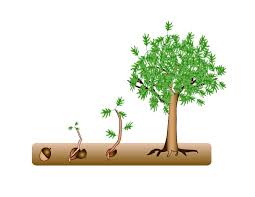                                                YAŞLILAR HAFTASI (18-24 MART)                                               ORMAN HAFTASI (21-26 MART)                           20 MART 2023 ÇEVRENİ TEMİZ TUT.TİYATRO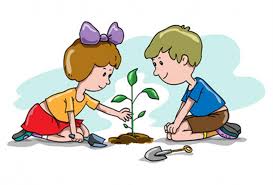                           21 MART 2023 EĞLENCELİ GİYSİLER                          22 MART 2023 ORMANI KORU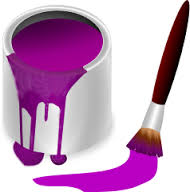                           23 MART 2023 SEBZELER-MEYVELER                          24 MART 2023 MOR RENGİ TANIYALIM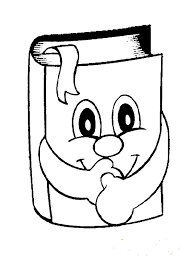                                                 DÜNYA TİYATROLAR GÜNÜ (27 MART)                                                KÜTÜPHANELER HAFTASI     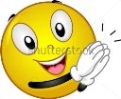                       27 MART 2023 ALKIŞLAMAYI UNUTMA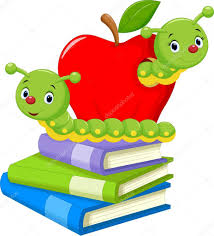                       28 MART 2023 KÜTÜPHANEYE GİDELİM                      29 MART 2023 ELLER ŞAP ŞAP                      30 MART 2023 ERKEN YATARIM                      31 MART 2023 BEN SAĞLIKLI ÇOCUĞUM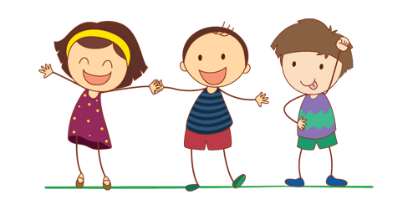 